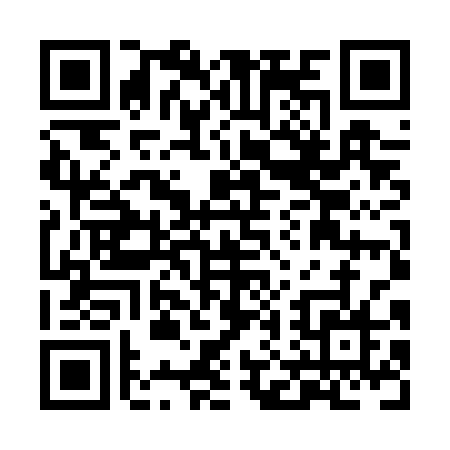 Prayer times for Club-du-Faisan, Quebec, CanadaMon 1 Jul 2024 - Wed 31 Jul 2024High Latitude Method: Angle Based RulePrayer Calculation Method: Islamic Society of North AmericaAsar Calculation Method: HanafiPrayer times provided by https://www.salahtimes.comDateDayFajrSunriseDhuhrAsrMaghribIsha1Mon3:045:0412:546:178:4310:422Tue3:055:0412:546:178:4310:423Wed3:065:0512:546:178:4210:414Thu3:075:0612:546:178:4210:405Fri3:095:0612:546:178:4210:396Sat3:105:0712:546:178:4110:397Sun3:115:0812:556:178:4110:388Mon3:125:0912:556:168:4010:379Tue3:145:0912:556:168:4010:3610Wed3:155:1012:556:168:3910:3411Thu3:165:1112:556:168:3910:3312Fri3:185:1212:556:158:3810:3213Sat3:195:1312:556:158:3710:3114Sun3:215:1412:556:158:3710:2915Mon3:225:1512:566:148:3610:2816Tue3:245:1612:566:148:3510:2717Wed3:255:1712:566:148:3410:2518Thu3:275:1812:566:138:3310:2419Fri3:295:1912:566:138:3210:2220Sat3:305:2012:566:128:3210:2121Sun3:325:2112:566:128:3110:1922Mon3:345:2212:566:118:3010:1723Tue3:355:2312:566:108:2910:1624Wed3:375:2412:566:108:2710:1425Thu3:395:2512:566:098:2610:1226Fri3:415:2612:566:098:2510:1027Sat3:425:2712:566:088:2410:0928Sun3:445:2912:566:078:2310:0729Mon3:465:3012:566:068:2210:0530Tue3:485:3112:566:068:2010:0331Wed3:495:3212:566:058:1910:01